SPOJI SLIKU I FUNKCIJU!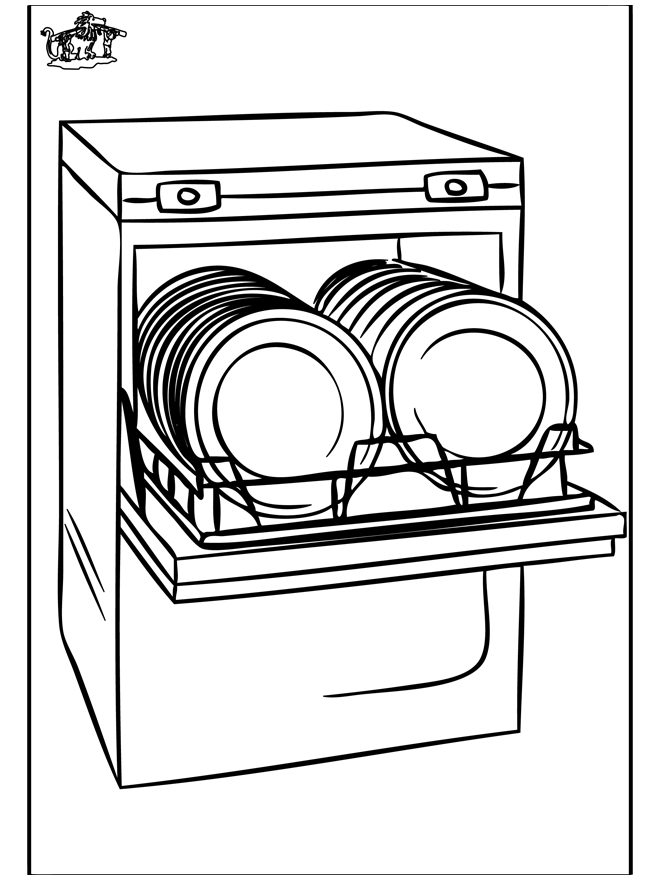 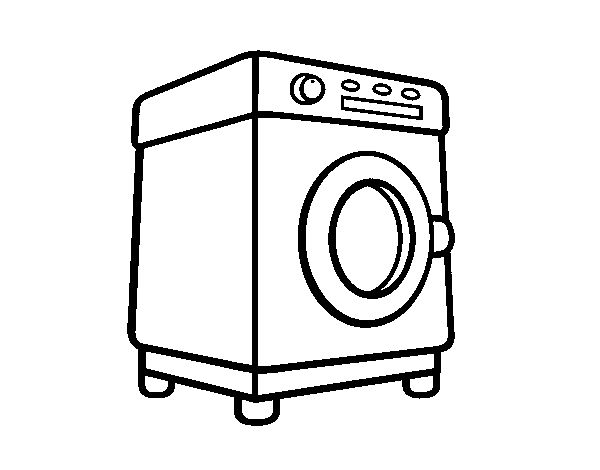 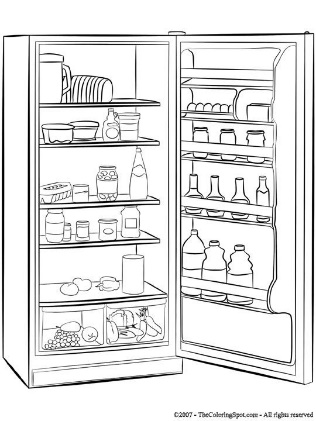 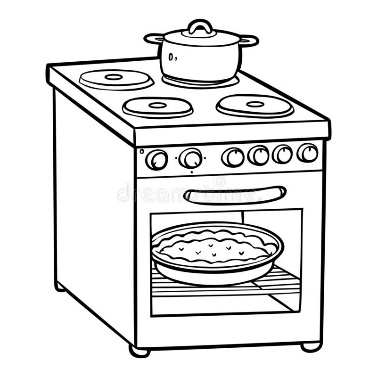 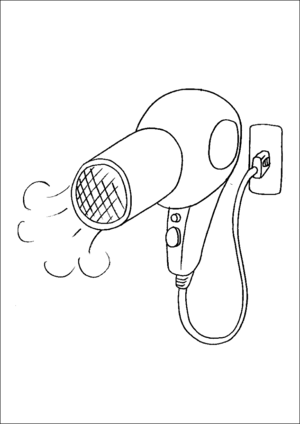 